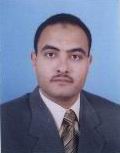 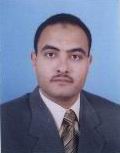 Associate. Prof. Wesam Mohamed Farouk Elsayed Ahmed KandilApartment no.23, floor no.11, (Pearl of the Nile) building, No 3 St., Alfalal- Banha, Qalyoubia governorate, Egypt, Postal code:13511  Phone: 0020-013-3243049Phone Ext.: 0020-01064514656Mobile &(WhatsApp): 00201064514656.Home telephone:002 0133243049, (Egypt)E-mail: wisam_faruk@yahoo.comE-mail: wisam.faruk@gmail.comREFERENCES:Professor Ahmed El-Sissy            Department of Production Engineering & Mechanical Design,            Faculty of Engineering, Menoufyia University,            Shiben El-Kom, Egypt            Tel. 002-048-2228410, 002-010-2472562.		Email : Sissy 311945@yahoo.comProfessor Osama Abdallah Hamed MostafaDepartment of Production Engineering & Mechanical Design,            Faculty of Engineering, Menoufyia University,            Shiben El-Kom, Egypt           Tel. 002-24847655, 0020-01006625567.            Mobile: 00966 (5) 36287356                                  Email :hamedosama@hotmail.comProfessor Saleh Mohamed SalehFirst under Secretary, Ministry of Military Production and Head of Research and Development Sector in the Ministry of Military (Former) Technical Military Collage, Cairo, Egypt,                Tel. 002-26346955, 0020-01001641887.             Email :dr_salehmsaleh@yahoo.comProfessor Taha Ali Salma El-taweelDepartment of Production Engineering & Mechanical Design, Faculty of Engineering, Menoufyia University, Shiben El-Kom, Egypt                Tel. 002-048-2233342, 002-01003575051.             Email :tahaeltaweel@yahoo.comI hereby declare that all the information given above is correct to the best of my knowledge.Personal InformationNationality       Religion        Marital status   Birth Date Egyptian Moslem Married30.08.1975Place of BirthPassport no.Passport date of IssuePassport date of ExpiryID no.Trabooles, Libya.A2293335910.07.20189.07.202527508308800054Summary of Qualifications Associate professor (full time) (2022-Present) Mechanical Engineering Dept., Faculty of Engineering, Banha University, Egypt.Assistant professor (full time) (2014-2021) Mechanical Engineering Dept., Industrial Faculty of prince sultan, Military Industries Corporation, Saudia Arabia.كلية الأمير سلطان الصناعية-المؤسسة العامة للصناعات العسكرية التابعة لوزارة الدفاع السعودية3. Assistant professor (full time) (2012- 2021) Mechanical Engineering Dept., Faculty of Engineering, Banha University, Egypt.4. Assistant professor (2011-2012) Mechanical Engineering Dept., Faculty of Engineering, Helwan University, Egypt.5. Teaching assistant (2009-2011) Mechanical Engineering Dept., Faculty of     Engineering, Helwan University, Egypt.6. Specialist engineer in planning and  production control ) full time) (1998-2014), kader factory for developed industry, Arab organization for industrialization  (مصنع قادر للصناعات المتطورة التابع للهيئة العربية للتصنيع- مصر) Associate professor (full time) (2022-Present) Mechanical Engineering Dept., Faculty of Engineering, Banha University, Egypt.Assistant professor (full time) (2014-2021) Mechanical Engineering Dept., Industrial Faculty of prince sultan, Military Industries Corporation, Saudia Arabia.كلية الأمير سلطان الصناعية-المؤسسة العامة للصناعات العسكرية التابعة لوزارة الدفاع السعودية3. Assistant professor (full time) (2012- 2021) Mechanical Engineering Dept., Faculty of Engineering, Banha University, Egypt.4. Assistant professor (2011-2012) Mechanical Engineering Dept., Faculty of Engineering, Helwan University, Egypt.5. Teaching assistant (2009-2011) Mechanical Engineering Dept., Faculty of     Engineering, Helwan University, Egypt.6. Specialist engineer in planning and  production control ) full time) (1998-2014), kader factory for developed industry, Arab organization for industrialization  (مصنع قادر للصناعات المتطورة التابع للهيئة العربية للتصنيع- مصر) Associate professor (full time) (2022-Present) Mechanical Engineering Dept., Faculty of Engineering, Banha University, Egypt.Assistant professor (full time) (2014-2021) Mechanical Engineering Dept., Industrial Faculty of prince sultan, Military Industries Corporation, Saudia Arabia.كلية الأمير سلطان الصناعية-المؤسسة العامة للصناعات العسكرية التابعة لوزارة الدفاع السعودية3. Assistant professor (full time) (2012- 2021) Mechanical Engineering Dept., Faculty of Engineering, Banha University, Egypt.4. Assistant professor (2011-2012) Mechanical Engineering Dept., Faculty of Engineering, Helwan University, Egypt.5. Teaching assistant (2009-2011) Mechanical Engineering Dept., Faculty of     Engineering, Helwan University, Egypt.6. Specialist engineer in planning and  production control ) full time) (1998-2014), kader factory for developed industry, Arab organization for industrialization  (مصنع قادر للصناعات المتطورة التابع للهيئة العربية للتصنيع- مصر) Associate professor (full time) (2022-Present) Mechanical Engineering Dept., Faculty of Engineering, Banha University, Egypt.Assistant professor (full time) (2014-2021) Mechanical Engineering Dept., Industrial Faculty of prince sultan, Military Industries Corporation, Saudia Arabia.كلية الأمير سلطان الصناعية-المؤسسة العامة للصناعات العسكرية التابعة لوزارة الدفاع السعودية3. Assistant professor (full time) (2012- 2021) Mechanical Engineering Dept., Faculty of Engineering, Banha University, Egypt.4. Assistant professor (2011-2012) Mechanical Engineering Dept., Faculty of Engineering, Helwan University, Egypt.5. Teaching assistant (2009-2011) Mechanical Engineering Dept., Faculty of     Engineering, Helwan University, Egypt.6. Specialist engineer in planning and  production control ) full time) (1998-2014), kader factory for developed industry, Arab organization for industrialization  (مصنع قادر للصناعات المتطورة التابع للهيئة العربية للتصنيع- مصر)EducationEducationPh.D. Thesis title: “Performance Analysis of EDM Assisted by Magnetic Field. Major: Production Engineering, Non-traditional machining (manufacturing).                University: Dept. of Production Engineering and Mechanical   Design,   Faculty of Engineering, Menoufiya University, Egypt       2. M. Sc. Thesis title: “Corrosion Behavior of Metal Matrix Composites”.                Major:           Production Engineering, (Material Engineering).                University:    Dept. of Production Engineering and Mechanical   Design, Faculty of Engineering, Menoufiya University, Egypt.3. Diploma in International Welding Engineer (IWE),Major:           Production EngineeringUniversity:  Austrian International Welding Institute [ (IIW), (SZA) ] +Egyptian Metallurgical Research & Development Institute   (CMRDI) ) With Grade “Very Good”4. B. Sc. Overall rate of appreciation: very good.               Specialization: Production Engineering and Mechanical Design.                University:      Dept. of Production Engineering and Mechanical   Design, Faculty of Engineering, Zagazig University, Banha Branch Faculty of Engineering (Shoubra). Ph.D. Thesis title: “Performance Analysis of EDM Assisted by Magnetic Field. Major: Production Engineering, Non-traditional machining (manufacturing).                University: Dept. of Production Engineering and Mechanical   Design,   Faculty of Engineering, Menoufiya University, Egypt       2. M. Sc. Thesis title: “Corrosion Behavior of Metal Matrix Composites”.                Major:           Production Engineering, (Material Engineering).                University:    Dept. of Production Engineering and Mechanical   Design, Faculty of Engineering, Menoufiya University, Egypt.3. Diploma in International Welding Engineer (IWE),Major:           Production EngineeringUniversity:  Austrian International Welding Institute [ (IIW), (SZA) ] +Egyptian Metallurgical Research & Development Institute   (CMRDI) ) With Grade “Very Good”4. B. Sc. Overall rate of appreciation: very good.               Specialization: Production Engineering and Mechanical Design.                University:      Dept. of Production Engineering and Mechanical   Design, Faculty of Engineering, Zagazig University, Banha Branch Faculty of Engineering (Shoubra). Ph.D. Thesis title: “Performance Analysis of EDM Assisted by Magnetic Field. Major: Production Engineering, Non-traditional machining (manufacturing).                University: Dept. of Production Engineering and Mechanical   Design,   Faculty of Engineering, Menoufiya University, Egypt       2. M. Sc. Thesis title: “Corrosion Behavior of Metal Matrix Composites”.                Major:           Production Engineering, (Material Engineering).                University:    Dept. of Production Engineering and Mechanical   Design, Faculty of Engineering, Menoufiya University, Egypt.3. Diploma in International Welding Engineer (IWE),Major:           Production EngineeringUniversity:  Austrian International Welding Institute [ (IIW), (SZA) ] +Egyptian Metallurgical Research & Development Institute   (CMRDI) ) With Grade “Very Good”4. B. Sc. Overall rate of appreciation: very good.               Specialization: Production Engineering and Mechanical Design.                University:      Dept. of Production Engineering and Mechanical   Design, Faculty of Engineering, Zagazig University, Banha Branch Faculty of Engineering (Shoubra). Ph.D. Thesis title: “Performance Analysis of EDM Assisted by Magnetic Field. Major: Production Engineering, Non-traditional machining (manufacturing).                University: Dept. of Production Engineering and Mechanical   Design,   Faculty of Engineering, Menoufiya University, Egypt       2. M. Sc. Thesis title: “Corrosion Behavior of Metal Matrix Composites”.                Major:           Production Engineering, (Material Engineering).                University:    Dept. of Production Engineering and Mechanical   Design, Faculty of Engineering, Menoufiya University, Egypt.3. Diploma in International Welding Engineer (IWE),Major:           Production EngineeringUniversity:  Austrian International Welding Institute [ (IIW), (SZA) ] +Egyptian Metallurgical Research & Development Institute   (CMRDI) ) With Grade “Very Good”4. B. Sc. Overall rate of appreciation: very good.               Specialization: Production Engineering and Mechanical Design.                University:      Dept. of Production Engineering and Mechanical   Design, Faculty of Engineering, Zagazig University, Banha Branch Faculty of Engineering (Shoubra). Experiences&SkillsExperiences&Skills CURRENT RESEARCH ACTIVITIESHigh Temperature Materials and Composites.Powder Metallurgy Techniques.Advanced machining (nontraditional machining).Corrosion and Erosion.Nanotechnology.Optimization& modelling by response surface methodology, (RSM).Renewable energyTEACHING EXPERIENCESince 2009 I have been involved in teaching the following courses as a teaching assistant, Assistant Professor, Associate professor. CURRENT RESEARCH ACTIVITIESHigh Temperature Materials and Composites.Powder Metallurgy Techniques.Advanced machining (nontraditional machining).Corrosion and Erosion.Nanotechnology.Optimization& modelling by response surface methodology, (RSM).Renewable energyTEACHING EXPERIENCESince 2009 I have been involved in teaching the following courses as a teaching assistant, Assistant Professor, Associate professor. CURRENT RESEARCH ACTIVITIESHigh Temperature Materials and Composites.Powder Metallurgy Techniques.Advanced machining (nontraditional machining).Corrosion and Erosion.Nanotechnology.Optimization& modelling by response surface methodology, (RSM).Renewable energyTEACHING EXPERIENCESince 2009 I have been involved in teaching the following courses as a teaching assistant, Assistant Professor, Associate professor. CURRENT RESEARCH ACTIVITIESHigh Temperature Materials and Composites.Powder Metallurgy Techniques.Advanced machining (nontraditional machining).Corrosion and Erosion.Nanotechnology.Optimization& modelling by response surface methodology, (RSM).Renewable energyTEACHING EXPERIENCESince 2009 I have been involved in teaching the following courses as a teaching assistant, Assistant Professor, Associate professor.Computer SkillsMinitab, Spss, Design expert, Windows ,word ,excel, power point, internet, AutoCAD, CAD/CAM Programs.Minitab, Spss, Design expert, Windows ,word ,excel, power point, internet, AutoCAD, CAD/CAM Programs.Minitab, Spss, Design expert, Windows ,word ,excel, power point, internet, AutoCAD, CAD/CAM Programs.Minitab, Spss, Design expert, Windows ,word ,excel, power point, internet, AutoCAD, CAD/CAM Programs.SERVICE ACTIVITIES UNIVERSITY SERVICES (DEPARTMENT LEVEL)SERVICE ACTIVITIES UNIVERSITY SERVICES (DEPARTMENT LEVELServed in a number of departmental committees, like Department Board, Industrial Advisory Board, ME Program Accreditation Committee (ME Program Assessment & Evaluation Committee), Web and Publication Committee, Recruitment Committee, Strategic Planning Implementation Committee, Postgraduate Studies & Research Committee, and acted as a short course coordinator. In particular I am an active member of the Assessment and evaluation committee for both Mechanical and Industrial programs. Chaired the Dynamics and Control focus group during the ABET (Accreditation Board for Engineering & Technology) accreditation activities. It was a very demanding and time consuming job especially in the beginning from January 2009 till now. I helped in developing and implementing the process for establishing Program Educational Objectives and Program Outcomes for both Mechanical and Industrial programs. I helped in developing various performance indicators (for Student Learning Outcomes) for both programs and ways of assessing them. Developed the Excel file needed to assess and evaluate the student outcomes, and this file is currently used by Mechanical, Industrial and postgraduate programs.Served in a number of departmental committees, like Department Board, Industrial Advisory Board, ME Program Accreditation Committee (ME Program Assessment & Evaluation Committee), Web and Publication Committee, Recruitment Committee, Strategic Planning Implementation Committee, Postgraduate Studies & Research Committee, and acted as a short course coordinator. In particular I am an active member of the Assessment and evaluation committee for both Mechanical and Industrial programs. Chaired the Dynamics and Control focus group during the ABET (Accreditation Board for Engineering & Technology) accreditation activities. It was a very demanding and time consuming job especially in the beginning from January 2009 till now. I helped in developing and implementing the process for establishing Program Educational Objectives and Program Outcomes for both Mechanical and Industrial programs. I helped in developing various performance indicators (for Student Learning Outcomes) for both programs and ways of assessing them. Developed the Excel file needed to assess and evaluate the student outcomes, and this file is currently used by Mechanical, Industrial and postgraduate programs.Served in a number of departmental committees, like Department Board, Industrial Advisory Board, ME Program Accreditation Committee (ME Program Assessment & Evaluation Committee), Web and Publication Committee, Recruitment Committee, Strategic Planning Implementation Committee, Postgraduate Studies & Research Committee, and acted as a short course coordinator. In particular I am an active member of the Assessment and evaluation committee for both Mechanical and Industrial programs. Chaired the Dynamics and Control focus group during the ABET (Accreditation Board for Engineering & Technology) accreditation activities. It was a very demanding and time consuming job especially in the beginning from January 2009 till now. I helped in developing and implementing the process for establishing Program Educational Objectives and Program Outcomes for both Mechanical and Industrial programs. I helped in developing various performance indicators (for Student Learning Outcomes) for both programs and ways of assessing them. Developed the Excel file needed to assess and evaluate the student outcomes, and this file is currently used by Mechanical, Industrial and postgraduate programs.Served in a number of departmental committees, like Department Board, Industrial Advisory Board, ME Program Accreditation Committee (ME Program Assessment & Evaluation Committee), Web and Publication Committee, Recruitment Committee, Strategic Planning Implementation Committee, Postgraduate Studies & Research Committee, and acted as a short course coordinator. In particular I am an active member of the Assessment and evaluation committee for both Mechanical and Industrial programs. Chaired the Dynamics and Control focus group during the ABET (Accreditation Board for Engineering & Technology) accreditation activities. It was a very demanding and time consuming job especially in the beginning from January 2009 till now. I helped in developing and implementing the process for establishing Program Educational Objectives and Program Outcomes for both Mechanical and Industrial programs. I helped in developing various performance indicators (for Student Learning Outcomes) for both programs and ways of assessing them. Developed the Excel file needed to assess and evaluate the student outcomes, and this file is currently used by Mechanical, Industrial and postgraduate programs.UNIVERSITY SERVICES (COLLEGE LEVEL):I served in a number of committees at the college level. The following is the list of some of those committees;• Studying Academic Subjects Tables College of Engineering Committee membership.• College of Engineering Academic Advising Committee 2011-2014.• Supervisor and co-supervisor, Final Year Projects. • College of Engineering Web and Publication committee (Chair) 2012-2014.• College of Engineering Board member 2009-2010, 2011-2012 and 2013-2014.• Post graduate programs Establishment Committee member 2013-2014. I helped in developing the degree program, the Labs and suggesting the resources needed to start and run the programs.• Mechatronics Programs Steering Committee member 2012-2014.• Member of the committee that established the college Pre-Specialization Academic Advising Unit (PAAU) which will start in FL2015, and currently a member of this newly established unit.•Member of Textbook & Library Committee of the Mechanical & Industrial Engineering Dept. 2012-2013. • Member of Peer Review of Teaching Managing Committee of the Mechanical & Industrial Engineering Dept. 2013-2014. •Prepare the Course Specifications and Guidelines for Student’s Conduct & Performance Evaluation.•Present all the lectures and workshops in Preparatory Year Deanship.I served in a number of committees at the college level. The following is the list of some of those committees;• Studying Academic Subjects Tables College of Engineering Committee membership.• College of Engineering Academic Advising Committee 2011-2014.• Supervisor and co-supervisor, Final Year Projects. • College of Engineering Web and Publication committee (Chair) 2012-2014.• College of Engineering Board member 2009-2010, 2011-2012 and 2013-2014.• Post graduate programs Establishment Committee member 2013-2014. I helped in developing the degree program, the Labs and suggesting the resources needed to start and run the programs.• Mechatronics Programs Steering Committee member 2012-2014.• Member of the committee that established the college Pre-Specialization Academic Advising Unit (PAAU) which will start in FL2015, and currently a member of this newly established unit.•Member of Textbook & Library Committee of the Mechanical & Industrial Engineering Dept. 2012-2013. • Member of Peer Review of Teaching Managing Committee of the Mechanical & Industrial Engineering Dept. 2013-2014. •Prepare the Course Specifications and Guidelines for Student’s Conduct & Performance Evaluation.•Present all the lectures and workshops in Preparatory Year Deanship.I served in a number of committees at the college level. The following is the list of some of those committees;• Studying Academic Subjects Tables College of Engineering Committee membership.• College of Engineering Academic Advising Committee 2011-2014.• Supervisor and co-supervisor, Final Year Projects. • College of Engineering Web and Publication committee (Chair) 2012-2014.• College of Engineering Board member 2009-2010, 2011-2012 and 2013-2014.• Post graduate programs Establishment Committee member 2013-2014. I helped in developing the degree program, the Labs and suggesting the resources needed to start and run the programs.• Mechatronics Programs Steering Committee member 2012-2014.• Member of the committee that established the college Pre-Specialization Academic Advising Unit (PAAU) which will start in FL2015, and currently a member of this newly established unit.•Member of Textbook & Library Committee of the Mechanical & Industrial Engineering Dept. 2012-2013. • Member of Peer Review of Teaching Managing Committee of the Mechanical & Industrial Engineering Dept. 2013-2014. •Prepare the Course Specifications and Guidelines for Student’s Conduct & Performance Evaluation.•Present all the lectures and workshops in Preparatory Year Deanship.I served in a number of committees at the college level. The following is the list of some of those committees;• Studying Academic Subjects Tables College of Engineering Committee membership.• College of Engineering Academic Advising Committee 2011-2014.• Supervisor and co-supervisor, Final Year Projects. • College of Engineering Web and Publication committee (Chair) 2012-2014.• College of Engineering Board member 2009-2010, 2011-2012 and 2013-2014.• Post graduate programs Establishment Committee member 2013-2014. I helped in developing the degree program, the Labs and suggesting the resources needed to start and run the programs.• Mechatronics Programs Steering Committee member 2012-2014.• Member of the committee that established the college Pre-Specialization Academic Advising Unit (PAAU) which will start in FL2015, and currently a member of this newly established unit.•Member of Textbook & Library Committee of the Mechanical & Industrial Engineering Dept. 2012-2013. • Member of Peer Review of Teaching Managing Committee of the Mechanical & Industrial Engineering Dept. 2013-2014. •Prepare the Course Specifications and Guidelines for Student’s Conduct & Performance Evaluation.•Present all the lectures and workshops in Preparatory Year Deanship.PROFESSIONAL SERVICE• Reviewed several manuscripts for international journals and also examined M.Sc and Ph.D. thesis of some Universities.• Reviewed several manuscripts for international journals and also examined M.Sc and Ph.D. thesis of some Universities.• Reviewed several manuscripts for international journals and also examined M.Sc and Ph.D. thesis of some Universities.• Reviewed several manuscripts for international journals and also examined M.Sc and Ph.D. thesis of some Universities.HONORS/MEMBERSHIPS•Egyptian Engineers Syndicate.•Egyptian Engineers Syndicate.•Egyptian Engineers Syndicate.•Egyptian Engineers Syndicate.Publications&PresentationJournal & Transaction PapersW. M. Farouk., T. A. El-Taweel, A. R. El-Desouky, “EDM Assisted By Magnetic Field For Armourd Steel”, Engineering Research Journal, pp. 43–55, vol. 34, (2011).W. M. Farouk., T. A. El-Taweel, A. R. El-Desouky, “Effect of EDM Assisted By Magnetic Field On Surface Integrity Of Armourd Steel”, Engineering Research Journal, pp. 57–69, vol. 34, (2011).W. M. Farouk., A. Farahat, S.Ayyad, A. R. El-Desouky, A.Kassab, “ Effect of hot forging and boron content on the mechanical properties of dual phase steel” 15th, International Conference on AEROSPACE SCIENCES & AVIATION TECHNOLOGY (ASAT), 15 – May 28 - 30, 2013.W. M. Farouk., Ashraf A. Ali, M.M. Eltabey, Said H.Zoalfakar,“ Electrospun precursor carbon nanofibers optimization by using response surface methodology”, Journal of Electrostatics, 72(2014) 462-469.  W.M. Farouk., Abdulrahman Khamaj, W.M. Shewakh, A.M.I. Abu-Oqail, A. Wagih, Mohamed Abu-Okail, “Effect of lattice structure evolution on the thermal and mechanical properties of Cu- Al2O3/GNPs nanocomposites”, Ceramics International, Volume 47, Issue 12, 15 June 2021, Pages 16511-16520. W.M. Farouk., A.S. Abdullah, Z.M. Omara, F.A. Essa, M.M. Younes , S. Shanmugan , Mohamed Abdelgaied , M.I. Amro, A.E. Kabeel “Improving the performance of trays solar still using wick corrugated absorber, nano-enhanced phase change material and photovoltaics-powered heaters” Journal of Energy Storage, Volume 40, August 2021, 102782. W.M. Farouk., Mohamed Abu-Okail, Naser A. Alsaleh, Ammar Elsheikh, Ahmed Abu-Oqail, Yasmin A. Abdelraouf, M. Abdel Ghafaar, “Effect of dispersion of alumina nanoparticles and graphene nanoplatelets on microstructural and mechanical characteristics of hybrid carbon/glass fibers reinforced polymer composite” Journal of Materials Research and Technology, 2021. W.M. Farouk, A.S. Abdullah, Suha A. Mohammed, Wissam H. Alawee,
Z.M. Omara, F.A. Essa, “Modeling and optimization of working conditions of pyramid solar still with different nanoparticles using response surface methodology”, Case Studies in Thermal Engineering, 2022. W.M. Farouk, Ahmed. M.Rezk,  Wagih.W.Marzouk,  Faiz.E.Abo Ghriba,  El-Awady.A. Attia, "Modeling and Optimization of CO2 Laser Turning Process for Armored Steel Assisted by Oxygen ", Engineering Research Journal, Faculty of Engineering Menoufia University, July. 2022.  W.M. Farouk, Ahmed. M. Rezk,  Wagih.W. Marzouk,  Faiz.E. Abo Ghriba,  El-Awady.A.Attia,"Multi-response optimization and modeling of CO2 Laser turning process with (X10CrNiTi18-9) St.St assisted by O2 gas", Engineering Research Journal, Faculty of Engineering Menoufia University, July. 2022.  W.M. Farouk, Mohammed Gamil, Mamdouh I. Elamy " Effect of Friction Stir Processing Parameters on the Mechanical and Dynamic Responses of AA 5052 H32"  ERJ, Engineering Research Journal, Faculty of  Engineering, (Shoubra), Benha University, (2022) pp. -.Journal & Transaction PapersW. M. Farouk., T. A. El-Taweel, A. R. El-Desouky, “EDM Assisted By Magnetic Field For Armourd Steel”, Engineering Research Journal, pp. 43–55, vol. 34, (2011).W. M. Farouk., T. A. El-Taweel, A. R. El-Desouky, “Effect of EDM Assisted By Magnetic Field On Surface Integrity Of Armourd Steel”, Engineering Research Journal, pp. 57–69, vol. 34, (2011).W. M. Farouk., A. Farahat, S.Ayyad, A. R. El-Desouky, A.Kassab, “ Effect of hot forging and boron content on the mechanical properties of dual phase steel” 15th, International Conference on AEROSPACE SCIENCES & AVIATION TECHNOLOGY (ASAT), 15 – May 28 - 30, 2013.W. M. Farouk., Ashraf A. Ali, M.M. Eltabey, Said H.Zoalfakar,“ Electrospun precursor carbon nanofibers optimization by using response surface methodology”, Journal of Electrostatics, 72(2014) 462-469.  W.M. Farouk., Abdulrahman Khamaj, W.M. Shewakh, A.M.I. Abu-Oqail, A. Wagih, Mohamed Abu-Okail, “Effect of lattice structure evolution on the thermal and mechanical properties of Cu- Al2O3/GNPs nanocomposites”, Ceramics International, Volume 47, Issue 12, 15 June 2021, Pages 16511-16520. W.M. Farouk., A.S. Abdullah, Z.M. Omara, F.A. Essa, M.M. Younes , S. Shanmugan , Mohamed Abdelgaied , M.I. Amro, A.E. Kabeel “Improving the performance of trays solar still using wick corrugated absorber, nano-enhanced phase change material and photovoltaics-powered heaters” Journal of Energy Storage, Volume 40, August 2021, 102782. W.M. Farouk., Mohamed Abu-Okail, Naser A. Alsaleh, Ammar Elsheikh, Ahmed Abu-Oqail, Yasmin A. Abdelraouf, M. Abdel Ghafaar, “Effect of dispersion of alumina nanoparticles and graphene nanoplatelets on microstructural and mechanical characteristics of hybrid carbon/glass fibers reinforced polymer composite” Journal of Materials Research and Technology, 2021. W.M. Farouk, A.S. Abdullah, Suha A. Mohammed, Wissam H. Alawee,
Z.M. Omara, F.A. Essa, “Modeling and optimization of working conditions of pyramid solar still with different nanoparticles using response surface methodology”, Case Studies in Thermal Engineering, 2022. W.M. Farouk, Ahmed. M.Rezk,  Wagih.W.Marzouk,  Faiz.E.Abo Ghriba,  El-Awady.A. Attia, "Modeling and Optimization of CO2 Laser Turning Process for Armored Steel Assisted by Oxygen ", Engineering Research Journal, Faculty of Engineering Menoufia University, July. 2022.  W.M. Farouk, Ahmed. M. Rezk,  Wagih.W. Marzouk,  Faiz.E. Abo Ghriba,  El-Awady.A.Attia,"Multi-response optimization and modeling of CO2 Laser turning process with (X10CrNiTi18-9) St.St assisted by O2 gas", Engineering Research Journal, Faculty of Engineering Menoufia University, July. 2022.  W.M. Farouk, Mohammed Gamil, Mamdouh I. Elamy " Effect of Friction Stir Processing Parameters on the Mechanical and Dynamic Responses of AA 5052 H32"  ERJ, Engineering Research Journal, Faculty of  Engineering, (Shoubra), Benha University, (2022) pp. -.Journal & Transaction PapersW. M. Farouk., T. A. El-Taweel, A. R. El-Desouky, “EDM Assisted By Magnetic Field For Armourd Steel”, Engineering Research Journal, pp. 43–55, vol. 34, (2011).W. M. Farouk., T. A. El-Taweel, A. R. El-Desouky, “Effect of EDM Assisted By Magnetic Field On Surface Integrity Of Armourd Steel”, Engineering Research Journal, pp. 57–69, vol. 34, (2011).W. M. Farouk., A. Farahat, S.Ayyad, A. R. El-Desouky, A.Kassab, “ Effect of hot forging and boron content on the mechanical properties of dual phase steel” 15th, International Conference on AEROSPACE SCIENCES & AVIATION TECHNOLOGY (ASAT), 15 – May 28 - 30, 2013.W. M. Farouk., Ashraf A. Ali, M.M. Eltabey, Said H.Zoalfakar,“ Electrospun precursor carbon nanofibers optimization by using response surface methodology”, Journal of Electrostatics, 72(2014) 462-469.  W.M. Farouk., Abdulrahman Khamaj, W.M. Shewakh, A.M.I. Abu-Oqail, A. Wagih, Mohamed Abu-Okail, “Effect of lattice structure evolution on the thermal and mechanical properties of Cu- Al2O3/GNPs nanocomposites”, Ceramics International, Volume 47, Issue 12, 15 June 2021, Pages 16511-16520. W.M. Farouk., A.S. Abdullah, Z.M. Omara, F.A. Essa, M.M. Younes , S. Shanmugan , Mohamed Abdelgaied , M.I. Amro, A.E. Kabeel “Improving the performance of trays solar still using wick corrugated absorber, nano-enhanced phase change material and photovoltaics-powered heaters” Journal of Energy Storage, Volume 40, August 2021, 102782. W.M. Farouk., Mohamed Abu-Okail, Naser A. Alsaleh, Ammar Elsheikh, Ahmed Abu-Oqail, Yasmin A. Abdelraouf, M. Abdel Ghafaar, “Effect of dispersion of alumina nanoparticles and graphene nanoplatelets on microstructural and mechanical characteristics of hybrid carbon/glass fibers reinforced polymer composite” Journal of Materials Research and Technology, 2021. W.M. Farouk, A.S. Abdullah, Suha A. Mohammed, Wissam H. Alawee,
Z.M. Omara, F.A. Essa, “Modeling and optimization of working conditions of pyramid solar still with different nanoparticles using response surface methodology”, Case Studies in Thermal Engineering, 2022. W.M. Farouk, Ahmed. M.Rezk,  Wagih.W.Marzouk,  Faiz.E.Abo Ghriba,  El-Awady.A. Attia, "Modeling and Optimization of CO2 Laser Turning Process for Armored Steel Assisted by Oxygen ", Engineering Research Journal, Faculty of Engineering Menoufia University, July. 2022.  W.M. Farouk, Ahmed. M. Rezk,  Wagih.W. Marzouk,  Faiz.E. Abo Ghriba,  El-Awady.A.Attia,"Multi-response optimization and modeling of CO2 Laser turning process with (X10CrNiTi18-9) St.St assisted by O2 gas", Engineering Research Journal, Faculty of Engineering Menoufia University, July. 2022.  W.M. Farouk, Mohammed Gamil, Mamdouh I. Elamy " Effect of Friction Stir Processing Parameters on the Mechanical and Dynamic Responses of AA 5052 H32"  ERJ, Engineering Research Journal, Faculty of  Engineering, (Shoubra), Benha University, (2022) pp. -.Journal & Transaction PapersW. M. Farouk., T. A. El-Taweel, A. R. El-Desouky, “EDM Assisted By Magnetic Field For Armourd Steel”, Engineering Research Journal, pp. 43–55, vol. 34, (2011).W. M. Farouk., T. A. El-Taweel, A. R. El-Desouky, “Effect of EDM Assisted By Magnetic Field On Surface Integrity Of Armourd Steel”, Engineering Research Journal, pp. 57–69, vol. 34, (2011).W. M. Farouk., A. Farahat, S.Ayyad, A. R. El-Desouky, A.Kassab, “ Effect of hot forging and boron content on the mechanical properties of dual phase steel” 15th, International Conference on AEROSPACE SCIENCES & AVIATION TECHNOLOGY (ASAT), 15 – May 28 - 30, 2013.W. M. Farouk., Ashraf A. Ali, M.M. Eltabey, Said H.Zoalfakar,“ Electrospun precursor carbon nanofibers optimization by using response surface methodology”, Journal of Electrostatics, 72(2014) 462-469.  W.M. Farouk., Abdulrahman Khamaj, W.M. Shewakh, A.M.I. Abu-Oqail, A. Wagih, Mohamed Abu-Okail, “Effect of lattice structure evolution on the thermal and mechanical properties of Cu- Al2O3/GNPs nanocomposites”, Ceramics International, Volume 47, Issue 12, 15 June 2021, Pages 16511-16520. W.M. Farouk., A.S. Abdullah, Z.M. Omara, F.A. Essa, M.M. Younes , S. Shanmugan , Mohamed Abdelgaied , M.I. Amro, A.E. Kabeel “Improving the performance of trays solar still using wick corrugated absorber, nano-enhanced phase change material and photovoltaics-powered heaters” Journal of Energy Storage, Volume 40, August 2021, 102782. W.M. Farouk., Mohamed Abu-Okail, Naser A. Alsaleh, Ammar Elsheikh, Ahmed Abu-Oqail, Yasmin A. Abdelraouf, M. Abdel Ghafaar, “Effect of dispersion of alumina nanoparticles and graphene nanoplatelets on microstructural and mechanical characteristics of hybrid carbon/glass fibers reinforced polymer composite” Journal of Materials Research and Technology, 2021. W.M. Farouk, A.S. Abdullah, Suha A. Mohammed, Wissam H. Alawee,
Z.M. Omara, F.A. Essa, “Modeling and optimization of working conditions of pyramid solar still with different nanoparticles using response surface methodology”, Case Studies in Thermal Engineering, 2022. W.M. Farouk, Ahmed. M.Rezk,  Wagih.W.Marzouk,  Faiz.E.Abo Ghriba,  El-Awady.A. Attia, "Modeling and Optimization of CO2 Laser Turning Process for Armored Steel Assisted by Oxygen ", Engineering Research Journal, Faculty of Engineering Menoufia University, July. 2022.  W.M. Farouk, Ahmed. M. Rezk,  Wagih.W. Marzouk,  Faiz.E. Abo Ghriba,  El-Awady.A.Attia,"Multi-response optimization and modeling of CO2 Laser turning process with (X10CrNiTi18-9) St.St assisted by O2 gas", Engineering Research Journal, Faculty of Engineering Menoufia University, July. 2022.  W.M. Farouk, Mohammed Gamil, Mamdouh I. Elamy " Effect of Friction Stir Processing Parameters on the Mechanical and Dynamic Responses of AA 5052 H32"  ERJ, Engineering Research Journal, Faculty of  Engineering, (Shoubra), Benha University, (2022) pp. -.Industry ExperienceIndustry ExperienceIndustry ExperienceI worked as a Full time from (1998 to 2009) and as a part time from (2009 to 2014) in Kader Factory for Developed Industries, Arab Organization for Industrialization (A.O.I), (مصنع قادر للصناعات المتطورة بالهيئة العربية للتصنيع)- My job is Production Control and planning specialist Engineer.- I am working in the field of production, Kader factory (A.O.I) responsible for 150 workers, managing them to have higher Productivity, depending on manual work, semi-automatic, automatic and CNC machines.- Taking part in various production plans setting up including the required estimated human and mechanical powers available in addition to planning production rates to control requirements and available powers.- Setting up detailed production plans for various products including putting necessary alternative (dissection, merging, pitting off … etc.) as well as putting starting and final dates.- Setting up periodical follow up reports the propose monitoring how for the production processes are progressing in-addition to hammering out for the problems hindering the process carrying out.- Supervising the planning and production control system using the computer including inputs & outputs in addition to the connection and coordination of all activities associated in the application of the system (Marketing – Planning – Material control – Stores – Production – Costing. etc.).- Taking part in activities necessary for Kader Factory to the qualification of quality control (Certification ISO 9001 & ISO 9001-2000) as well as various audits to monitor how applicable the system and maintaining it.- Participating with the employees in charge, in setting up the designs of new products, conducting the technical researches to develop the current products, performing the works of engineering drawing, croquettes clarifying the designs, and technical researches which are currently prepared.- Participating with the employees in charge in setting out the engineering specifications for the raw materials, the materials, products and equipment necessary to operations of production, and conducting the different technical measurement operations.- Preparing the data necessary to planning, and execution of production operations, including data of productivity, statistical data, drawings, croquettes, engineering drawings, technical specifications, manual of quality, registration methods, disassembly, assembly, operations of technical maintenance of devices, machines, tools and equipment used in work. - Participating with the employees in charge, in executing some production operations, some operations of maintenance, repair and installations of all devices, machines and equipment.- Participating with the employees in charge, in execution of some operations of technical inspection, quality control, and how to use computer engineering programs, computer languages, and use to execute some works.- Making periodical reports, and the reports required by his direct manager on status of works.- Executing the safety and industrial security instructions.- Performing other works entrusted to him in conformity with his work nature.I worked as a Full time from (1998 to 2009) and as a part time from (2009 to 2014) in Kader Factory for Developed Industries, Arab Organization for Industrialization (A.O.I), (مصنع قادر للصناعات المتطورة بالهيئة العربية للتصنيع)- My job is Production Control and planning specialist Engineer.- I am working in the field of production, Kader factory (A.O.I) responsible for 150 workers, managing them to have higher Productivity, depending on manual work, semi-automatic, automatic and CNC machines.- Taking part in various production plans setting up including the required estimated human and mechanical powers available in addition to planning production rates to control requirements and available powers.- Setting up detailed production plans for various products including putting necessary alternative (dissection, merging, pitting off … etc.) as well as putting starting and final dates.- Setting up periodical follow up reports the propose monitoring how for the production processes are progressing in-addition to hammering out for the problems hindering the process carrying out.- Supervising the planning and production control system using the computer including inputs & outputs in addition to the connection and coordination of all activities associated in the application of the system (Marketing – Planning – Material control – Stores – Production – Costing. etc.).- Taking part in activities necessary for Kader Factory to the qualification of quality control (Certification ISO 9001 & ISO 9001-2000) as well as various audits to monitor how applicable the system and maintaining it.- Participating with the employees in charge, in setting up the designs of new products, conducting the technical researches to develop the current products, performing the works of engineering drawing, croquettes clarifying the designs, and technical researches which are currently prepared.- Participating with the employees in charge in setting out the engineering specifications for the raw materials, the materials, products and equipment necessary to operations of production, and conducting the different technical measurement operations.- Preparing the data necessary to planning, and execution of production operations, including data of productivity, statistical data, drawings, croquettes, engineering drawings, technical specifications, manual of quality, registration methods, disassembly, assembly, operations of technical maintenance of devices, machines, tools and equipment used in work. - Participating with the employees in charge, in executing some production operations, some operations of maintenance, repair and installations of all devices, machines and equipment.- Participating with the employees in charge, in execution of some operations of technical inspection, quality control, and how to use computer engineering programs, computer languages, and use to execute some works.- Making periodical reports, and the reports required by his direct manager on status of works.- Executing the safety and industrial security instructions.- Performing other works entrusted to him in conformity with his work nature.I worked as a Full time from (1998 to 2009) and as a part time from (2009 to 2014) in Kader Factory for Developed Industries, Arab Organization for Industrialization (A.O.I), (مصنع قادر للصناعات المتطورة بالهيئة العربية للتصنيع)- My job is Production Control and planning specialist Engineer.- I am working in the field of production, Kader factory (A.O.I) responsible for 150 workers, managing them to have higher Productivity, depending on manual work, semi-automatic, automatic and CNC machines.- Taking part in various production plans setting up including the required estimated human and mechanical powers available in addition to planning production rates to control requirements and available powers.- Setting up detailed production plans for various products including putting necessary alternative (dissection, merging, pitting off … etc.) as well as putting starting and final dates.- Setting up periodical follow up reports the propose monitoring how for the production processes are progressing in-addition to hammering out for the problems hindering the process carrying out.- Supervising the planning and production control system using the computer including inputs & outputs in addition to the connection and coordination of all activities associated in the application of the system (Marketing – Planning – Material control – Stores – Production – Costing. etc.).- Taking part in activities necessary for Kader Factory to the qualification of quality control (Certification ISO 9001 & ISO 9001-2000) as well as various audits to monitor how applicable the system and maintaining it.- Participating with the employees in charge, in setting up the designs of new products, conducting the technical researches to develop the current products, performing the works of engineering drawing, croquettes clarifying the designs, and technical researches which are currently prepared.- Participating with the employees in charge in setting out the engineering specifications for the raw materials, the materials, products and equipment necessary to operations of production, and conducting the different technical measurement operations.- Preparing the data necessary to planning, and execution of production operations, including data of productivity, statistical data, drawings, croquettes, engineering drawings, technical specifications, manual of quality, registration methods, disassembly, assembly, operations of technical maintenance of devices, machines, tools and equipment used in work. - Participating with the employees in charge, in executing some production operations, some operations of maintenance, repair and installations of all devices, machines and equipment.- Participating with the employees in charge, in execution of some operations of technical inspection, quality control, and how to use computer engineering programs, computer languages, and use to execute some works.- Making periodical reports, and the reports required by his direct manager on status of works.- Executing the safety and industrial security instructions.- Performing other works entrusted to him in conformity with his work nature.I worked as a Full time from (1998 to 2009) and as a part time from (2009 to 2014) in Kader Factory for Developed Industries, Arab Organization for Industrialization (A.O.I), (مصنع قادر للصناعات المتطورة بالهيئة العربية للتصنيع)- My job is Production Control and planning specialist Engineer.- I am working in the field of production, Kader factory (A.O.I) responsible for 150 workers, managing them to have higher Productivity, depending on manual work, semi-automatic, automatic and CNC machines.- Taking part in various production plans setting up including the required estimated human and mechanical powers available in addition to planning production rates to control requirements and available powers.- Setting up detailed production plans for various products including putting necessary alternative (dissection, merging, pitting off … etc.) as well as putting starting and final dates.- Setting up periodical follow up reports the propose monitoring how for the production processes are progressing in-addition to hammering out for the problems hindering the process carrying out.- Supervising the planning and production control system using the computer including inputs & outputs in addition to the connection and coordination of all activities associated in the application of the system (Marketing – Planning – Material control – Stores – Production – Costing. etc.).- Taking part in activities necessary for Kader Factory to the qualification of quality control (Certification ISO 9001 & ISO 9001-2000) as well as various audits to monitor how applicable the system and maintaining it.- Participating with the employees in charge, in setting up the designs of new products, conducting the technical researches to develop the current products, performing the works of engineering drawing, croquettes clarifying the designs, and technical researches which are currently prepared.- Participating with the employees in charge in setting out the engineering specifications for the raw materials, the materials, products and equipment necessary to operations of production, and conducting the different technical measurement operations.- Preparing the data necessary to planning, and execution of production operations, including data of productivity, statistical data, drawings, croquettes, engineering drawings, technical specifications, manual of quality, registration methods, disassembly, assembly, operations of technical maintenance of devices, machines, tools and equipment used in work. - Participating with the employees in charge, in executing some production operations, some operations of maintenance, repair and installations of all devices, machines and equipment.- Participating with the employees in charge, in execution of some operations of technical inspection, quality control, and how to use computer engineering programs, computer languages, and use to execute some works.- Making periodical reports, and the reports required by his direct manager on status of works.- Executing the safety and industrial security instructions.- Performing other works entrusted to him in conformity with his work nature.SERVICE ACTIVITIES KADER FACTORY SERVICES (PRODUCTION SECTOR& COMMERCIAL SECTOR LEVELS)I served in a number of committees at the factory level. The following is the list of some of those committees;• Kader factory Committees for new purchased advanced traditional & non-traditional machines 2005-2009. • Kader factory Committees for purchased machining tools 2002-2009.• Kader factory Committees for purchased new raw materials 2002-2009.• Kader factory Committees for purchased welding machines and weld electrodes 2002-2009.• Kader factory Board member 2009-2010, 2011-2012 and 2013-2014 • Quality assurance and Quality Control Establishment Committees member 2007-2009. I helped in developing the quality assurance and Quality control programs, the Labs and suggesting the resources needed to start and run the programs.• Planning Programs Steering Committee member 2000-2014.• Member of the committee that established the Kader factory Pre-specialization Engineering Advising Unit (EAU) which will need in Kader factory projects, and currently a member of this newly established unit.I served in a number of committees at the factory level. The following is the list of some of those committees;• Kader factory Committees for new purchased advanced traditional & non-traditional machines 2005-2009. • Kader factory Committees for purchased machining tools 2002-2009.• Kader factory Committees for purchased new raw materials 2002-2009.• Kader factory Committees for purchased welding machines and weld electrodes 2002-2009.• Kader factory Board member 2009-2010, 2011-2012 and 2013-2014 • Quality assurance and Quality Control Establishment Committees member 2007-2009. I helped in developing the quality assurance and Quality control programs, the Labs and suggesting the resources needed to start and run the programs.• Planning Programs Steering Committee member 2000-2014.• Member of the committee that established the Kader factory Pre-specialization Engineering Advising Unit (EAU) which will need in Kader factory projects, and currently a member of this newly established unit.I served in a number of committees at the factory level. The following is the list of some of those committees;• Kader factory Committees for new purchased advanced traditional & non-traditional machines 2005-2009. • Kader factory Committees for purchased machining tools 2002-2009.• Kader factory Committees for purchased new raw materials 2002-2009.• Kader factory Committees for purchased welding machines and weld electrodes 2002-2009.• Kader factory Board member 2009-2010, 2011-2012 and 2013-2014 • Quality assurance and Quality Control Establishment Committees member 2007-2009. I helped in developing the quality assurance and Quality control programs, the Labs and suggesting the resources needed to start and run the programs.• Planning Programs Steering Committee member 2000-2014.• Member of the committee that established the Kader factory Pre-specialization Engineering Advising Unit (EAU) which will need in Kader factory projects, and currently a member of this newly established unit.I served in a number of committees at the factory level. The following is the list of some of those committees;• Kader factory Committees for new purchased advanced traditional & non-traditional machines 2005-2009. • Kader factory Committees for purchased machining tools 2002-2009.• Kader factory Committees for purchased new raw materials 2002-2009.• Kader factory Committees for purchased welding machines and weld electrodes 2002-2009.• Kader factory Board member 2009-2010, 2011-2012 and 2013-2014 • Quality assurance and Quality Control Establishment Committees member 2007-2009. I helped in developing the quality assurance and Quality control programs, the Labs and suggesting the resources needed to start and run the programs.• Planning Programs Steering Committee member 2000-2014.• Member of the committee that established the Kader factory Pre-specialization Engineering Advising Unit (EAU) which will need in Kader factory projects, and currently a member of this newly established unit.OTHER EXPERIENCE• Attended a workshops and training courses in Planning, Quality control, welding, machining, production control and standard engineering codes - organized by Arab Organization for Industrialization (A.O.I) for Engineering programs team (EGYPT) from 2000 to 2009.• Participated in workshops and training courses for CNC wire cut machines & Turning, Milling, Grinding and Copy punch CNC machines in engineering faculty at Ain-Shams University and Helwan University respectively.• Participated in a workshop and training course for cement industries at Helwan University.• Participated in a workshop and training course for material failure analysis at Egyptian Metallurgical Research & Development Institute (CMRDI), Helwan.• Participated in Training courses for memberships academic staff faculties’ at Helwan and banha Universities• Attended a workshops and training courses in Planning, Quality control, welding, machining, production control and standard engineering codes - organized by Arab Organization for Industrialization (A.O.I) for Engineering programs team (EGYPT) from 2000 to 2009.• Participated in workshops and training courses for CNC wire cut machines & Turning, Milling, Grinding and Copy punch CNC machines in engineering faculty at Ain-Shams University and Helwan University respectively.• Participated in a workshop and training course for cement industries at Helwan University.• Participated in a workshop and training course for material failure analysis at Egyptian Metallurgical Research & Development Institute (CMRDI), Helwan.• Participated in Training courses for memberships academic staff faculties’ at Helwan and banha Universities• Attended a workshops and training courses in Planning, Quality control, welding, machining, production control and standard engineering codes - organized by Arab Organization for Industrialization (A.O.I) for Engineering programs team (EGYPT) from 2000 to 2009.• Participated in workshops and training courses for CNC wire cut machines & Turning, Milling, Grinding and Copy punch CNC machines in engineering faculty at Ain-Shams University and Helwan University respectively.• Participated in a workshop and training course for cement industries at Helwan University.• Participated in a workshop and training course for material failure analysis at Egyptian Metallurgical Research & Development Institute (CMRDI), Helwan.• Participated in Training courses for memberships academic staff faculties’ at Helwan and banha Universities• Attended a workshops and training courses in Planning, Quality control, welding, machining, production control and standard engineering codes - organized by Arab Organization for Industrialization (A.O.I) for Engineering programs team (EGYPT) from 2000 to 2009.• Participated in workshops and training courses for CNC wire cut machines & Turning, Milling, Grinding and Copy punch CNC machines in engineering faculty at Ain-Shams University and Helwan University respectively.• Participated in a workshop and training course for cement industries at Helwan University.• Participated in a workshop and training course for material failure analysis at Egyptian Metallurgical Research & Development Institute (CMRDI), Helwan.• Participated in Training courses for memberships academic staff faculties’ at Helwan and banha Universities